ПРОКУРАТУРА РАЗЪЯСНЯЕТ:16.05.2014  вступает  в  силу  Федеральный  закон   от 05.05.2014 № 98-ФЗ«О внесении изменений в статью 207 Уголовного кодекса Российской Федерации и статьи  150 и 151  Уголовно-процессуального кодекса Российской Федерации».Поправки касаются уголовной ответственности  за заведомо ложное  сообщение об акте терроризма (заведомо ложное  сообщение о готовящихся взрыве, поджоге и иных действиях, создающих опасность гибели людей, причинения  значительного  имущественного  ущерба либо  наступления  иных общественно опасных последствий).Статья 207 УК РФ дополнена новой частью  и Примечанием. Установлен квалифицированный состав - это совершение преступления, повлекшего  причинение крупного ущерба (согласно примечания - более 1 млн.руб.) либо наступления иных тяжких последствий.В таких случаях предусмотрено наказание в виде штрафа до 1 млн. рублей или в размере зарплаты или иного дохода осужденного за период от 18 месяцев до 3 лет либо лишением свободы на срок до 5 лет.Расследование соответствующих уголовных дел (с квалифицированным составом) отнесено к прямой подследственности  следователей органов внутренних дел Российской Федерации. Кроме того,  оно может быть расследовано следователями органами  предварительного следствия, выявившего данное  преступление (за исключение ФСНК России).Необходимость изменений  обусловлена увеличением  в последнее время  количества анонимных звонков об акте терроризма. При этом, нарушители прибегают  к различным  ухищрениям (например, оформляют SIM - карты на подставных лиц, используют средства шифрования данных). Это приводит  к вынужденному  отвлечению сил и средств  правоохранительных органов  в целях предотвращения мнимой угрозы в ущерб решению задач по обеспечению безопасности  личности, общества и государства. Серовская городская прокуратура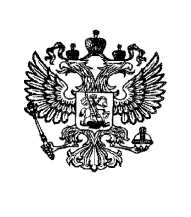 ПРОКУРАТУРАРОССИЙСКОЙ ФЕДЕРАЦИИПРОКУРАТУРАСвердловской областиСеровская городская прокуратураул. Льва Толстого, 14г. Серов, 624992тел./факс: 8 (34385) 6-93-5314.05.2014 № 01-21-14